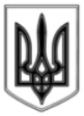 ЛИСИЧАНСЬКА МІСЬКА РАДАВИКОНАВЧИЙ КОМІТЕТРІШЕННЯ“01” 08.2017 р.									№ 368м. ЛисичанськПро внесення змін до перелікутериторіальних спеціалізованихслужб цивільного захистумісцевого рівня м. ЛисичанськаУ зв’язку зі змінами в організаційній структурі спеціалізованої служби  цивільного  захисту  зв’язку і оповіщення місцевого рівня, відповідно до ст. 25 Кодексу цивільного захисту України, постанови Кабінету Міністрів України від 08 липня 2015р. № 469 «Про затвердження Положення про спеціалізовані служби цивільного захисту», керуючись ст. 52 Закону України “Про місцеве самоврядування в Україні”, виконавчий комітет Лисичанської міської радиВИРІШИВ:1. Внести зміни до переліку територіальних спеціалізованих служб цивільного захисту місцевого рівня м. Лисичанська та затвердити п.6 в новій редакції (додаток № 1).2. Визнати таким, що втратив чинність  п.6 переліку територіальних спеціалізованих служб цивільного захисту місцевого рівня м. Лисичанська (додаток № 1)  рішення  виконавчого комітету міської ради від 16.05.2017р. № 238  «Про внесення змін до переліку територіальних спеціалізованих служб цивільного захисту місцевого рівня м. Лисичанська та Положення про них».3. Відділу з питань внутрішньої політики, зв’язку з громадськістю та засобами масової інформації міської ради забезпечити оприлюднення даного рішення на офіційному сайті Лисичанської міської ради. 4. Контроль за виконанням цього рішення покласти на керуючого справами (секретаря) виконавчого комітету Савченка О.О.Міській голова							С.І. ШилінПереліктериторіальних спеціалізованих служб цивільного захисту місцевого рівня м. ЛисичанськаКеруючий справами (секретар) виконавчого комітету								О.О. Савченко Начальник відділу мобілізаційної,режимно-секретної роботи та цивільного захисту									В.А. Агафонов№з/пНайменування спеціалізованої служби цивільного захистуОргани управління, підприємства, установи та організації, що утворюють спеціалізовані служби цивільного захисту Начальник спеціалізованої служби цивільного захисту12346Служба зв’язку і оповіщення  Відділ  мобілізаційної, режимно-секретної роботи та цивільного захисту Лисичанської міської ради;  станційна та лінійна дільниці № 3 станційного цеху Комбінованого центру телекомунікацій №342 м. Сєвєродонецьк;  підбирачі інформації «служби 05» управління з виконання політики Лисичанської міської ради в галузі ЖКГ;  відділ з питань внутрішньої політики, зв’язку з громадськістю та засобами масової інформації Лисичанської міської ради;  ТОВ «Телерадіокомпанія «АКЦЕНТ»;  ТОВ «Телерадіокомпанія «ЛиК-ТБ»;  Газета «Новый путь»;  ФОП Куликовський В.В проект «Інфостудія СТЕК».Начальник відділу мобілізаційної, режимно-секретної роботи та цивільного захисту Лисичанської міської ради